8.rRomeo  &  Juliet  (Shakespeare)05.06.2020.Good  morning!Danas malo opće kulture. 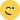 Kad bih vas pitala da mi navedete najpoznatiju ljubavnu priču na svijetu, vjerojatno bi vam u nekom trenutku kroz misli prošao naslov „Romeo i Julija".„Romeo i Julija" izvorno je bila kazališna predstava koju je u 16. st. napisao najpoznatiji engleski književnik svih vremena:WILLIAM  SHAKESPEARE.Ta je priča "klasik", a kao što to često biva s "klasicima", svi smo čuli za njih, ali nismo baš najsigurniji o čemu se u njima radi. 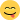 Zato je vaš današnji zadatak odgledati ovaj video od 10 minuta koji ukratko prepričava radnju.https://www.youtube.com/watch?v=dRrvQ1vZxcgNakon što pogledate, molim vas da mi samo u komentaru napišete koliko vam se sviđa/ne sviđa njihova priča (od 1 do 10) i zašto. 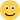 Pogledajte  i  video  na  sljedećoj  poveznici, kako  biste  se  upoznali  sa  samim autorom - William Shakespeare (prevelo bi se kao "Tresikopljić"  ) možda je najslavniji pisac svih vremena. https://www.youtube.com/watch?v=c3RyQxEdPmYProf.  Dafne